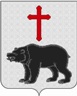 СОВЕТ  ДЕПУТАТОВ   МУНИЦИПАЛЬНОГО  ОБРАЗОВАНИЯ СЕЛЬСКОЕ  ПОСЕЛЕНИЕ  «МЕДВЕДЕВО»РЖЕВСКОГО РАЙОНА  ТВЕРСКОЙ ОБЛАСТИР Е Ш Е Н И Е 28.04.2018 года                                                                                            № 92Об утверждении отчета об исполнении бюджета муниципального образованиясельское поселение «Медведево»Ржевского района Тверской областиза 2017 годСовет депутатов  МО сельское поселение «Медведево»  Ржевского района Тверской области РЕШИЛ:1.  Утвердить отчет об исполнении бюджета муниципального образования сельское поселение «Медведево» Ржевского района Тверской области за 2017 год по доходам в сумме 11758790,89рублей, по расходам в сумме 12337432,21  рублей с превышением расходов над доходами (дефицит) в сумме 578641,32рубля.2.  Утвердить исполнение:- по источникам финансирования дефицита бюджета муниципального образования  сельского поселения «Медведево» Ржевского района Тверской области за 2017 год  согласно приложению  № 1 к настоящему решению;- по источникам финансирования дефицита бюджета муниципального образования  сельское поселение «Медведево» Ржевского района Тверской области за 2017 год по кодам классификации источников финансирования дефицитов бюджетов согласно приложению № 2 к настоящему решению;- по поступлению доходов в бюджет муниципального образования  сельское поселение «Медведево» Ржевского района Тверской области за 2017 год» согласно приложению  № 3 к настоящему решению;- по доходам бюджета муниципального образования сельское поселение «Медведево» Ржевского района Тверской области за 2017 год по кодам классификации доходов бюджетов согласно приложению № 4 к настоящему решению;- по распределению бюджетных ассигнований бюджета муниципального образования  сельское поселение «Медведево» Ржевского района Тверской области по разделам и подразделам классификации расходов бюджетов за 2017 год» согласно приложению №  5  к настоящему решению;- по ведомственной структуре расходов бюджета муниципального образования  сельское поселение «Медведево» Ржевского района Тверской области по главным распорядителям бюджетных средств, разделам, подразделам, целевым статьям (муниципальным программам и непрограммным направлениям деятельности), группам и подгруппам видов расходов классификации расходов бюджетов за 2017 год согласно приложению № 6 к настоящему решению;- по распределению бюджетных ассигнований бюджета муниципального образования  сельское поселение «Медведево» Ржевского района Тверской области по разделам, подразделам, целевым статьям (муниципальным программам и непрограммным направлениям деятельности), группам и подгруппам видов расходов классификации расходов бюджетов за 2017 год согласно приложению  № 7 к настоящему решению;- по распределению бюджетных ассигнований на реализацию муниципальных программ и непрограммным направлениям деятельности по главным распорядителям средств бюджета муниципального образования сельское поселение «Медведево» Ржевского района Тверской областиза 2017 год согласно приложению № 8 к настоящему решению.3. Настоящее решение подлежит  обнародованию. Глава сельского поселения «Медведево»                                      Л.А. КругловаПриложение № 1к решению Совета депутатовмуниципального образования сельское поселение «Медведево» Ржевского района Тверской области      от 28.04.2018 года № 92  «Об утверждении отчета об исполнении бюджета  муниципального образованиясельское поселение «Медведево» Ржевского района Тверской области за 2017 год»Источники финансирования дефицита бюджета муниципального образования  сельское поселение «Медведево» Ржевского района Тверской области за 2017 годПриложение № 2к решению Совета депутатовмуниципального образования сельское поселение «Медведево» Ржевского района Тверской области      от 28.04.2018 года № 92 «Об утверждении отчета об исполнении бюджета  муниципального образованиясельское поселение «Медведево» Ржевского района Тверской области за 2017 год»Источники финансирования дефицита бюджета муниципального образования сельское поселение «Медведево» Ржевского района Тверской области за 2017 год по кодам классификации источников финансирования дефицитов бюджетовПриложение № 3к решению Совета депутатовмуниципального образования сельское поселение «Медведево» Ржевского района Тверской области      от 28.04.2018 года № 92 «Об утверждении отчета об исполнении бюджета  муниципального образованиясельское поселение «Медведево» Ржевского района Тверской области за 2017 год»Поступление доходов в бюджет муниципального образования сельское поселение «Медведево» Ржевского района Тверской области  за 2017 годрублейПриложение № 4к решению Совета депутатовмуниципального образования сельское поселение «Медведево» Ржевского района Тверской области      от 28.04.2018 года № 92 «Об утверждении отчета об исполнении бюджета  муниципального образованиясельское поселение «Медведево» Ржевского района Тверской области за 2017 год»Доходы бюджета  муниципального образования сельское поселение «Медведево»  Ржевского района  Тверской области за 2017 годпо кодам классификации доходов бюджетовПриложение № 5к решению Совета депутатовмуниципального образования сельское поселение «Медведево» Ржевского района Тверской области от 28.04.2018 года № 92 «Об утверждении отчета об исполнениибюджета  муниципального образованиясельское поселение «Медведево» Ржевского района Тверской области за 2017 год»Распределение бюджетных ассигнований бюджета муниципального образования сельское поселение «Медведево» Ржевского района Тверской области по разделам и подразделам классификации расходов бюджетов за 2017 годПриложение № 6к решению Совета депутатовмуниципального образования сельское поселение «Медведево» Ржевского района Тверской области от 28.04.2018 года № 92 «Об утверждении отчета об исполнениибюджета  муниципального образованиясельское поселение «Медведево» Ржевского района Тверской области за 2017 год»Ведомственная структура расходов бюджета муниципального образования сельское поселение «Медведево» Ржевского района Тверской области по главным распорядителям бюджетных средств, разделам, подразделам, целевым статьям (муниципальным программам и непрограммным направлениям деятельности), группам и подгруппам видов расходов классификации расходов бюджетовза 2017 годПриложение № 7к решению Совета депутатовмуниципального образования сельское поселение «Медведево» Ржевского района Тверской области      от 28.04.2018 года № 92  «Об утверждении отчета об исполнении бюджета  муниципального образованиясельское поселение «Медведево» Ржевского района Тверской области за 2017 год»Распределение бюджетных ассигнований бюджета муниципального образования  сельское поселение «Медведево» Ржевского района Тверской области  по разделам, подразделам, целевым статьям (муниципальным программам и непрограммным направлениям деятельности), группами подгруппам видов расходов классификации расходов бюджетовза 2017 годПриложение № 8к решению Совета депутатовмуниципального образования сельское поселение «Медведево» Ржевского района Тверской области от 28.04.2018 года № 92 «Об утверждении отчета об исполнении бюджета  муниципального образованиясельское поселение «Медведево» Ржевского района Тверской области за 2017 год»Распределение бюджетных ассигнований на реализацию муниципальных программ и непрограммным направлениям деятельности по главным распорядителям средств бюджета муниципального образования сельское поселение «Медведево» Ржевского района Тверской области за 2017 годКоды классификации источников финансирования дефицита бюджетаНаименование Сумма (руб.)Сумма (руб.)Коды классификации источников финансирования дефицита бюджетаНаименование Утверждено на годИсполнено000 01 02 00 00 00 0000 000Кредиты кредитных организаций в валюте Российской Федерации000 01 03 00 00 00 0000 000Бюджетные кредиты от других бюджетов бюджетной системы Российской Федерации00000 01 03 00 00 00 0000 700Получение бюджетных кредитов от других бюджетов бюджетной системы Российской Федерации в валюте Российской Федерации--000 01 03 01 00 10 0000 710Получение кредитов от других бюджетов бюджетной системы Российской Федерации бюджетами  поселений в валюте Российской Федерации--000 01 03 00 00 00 0000 800Погашение бюджетных кредитов, полученных от других бюджетов бюджетной системы Российской Федерации в валюте Российской Федерации--000 01 03 01 00 10 0000 810Погашение бюджетами  поселений  кредитов от других бюджетов бюджетной системы Российской Федерации в валюте Российской Федерации--000 01 05 00 00 00 0000 000Изменение остатков средств на счетах по учету средств бюджета1725569578641,32000 01 05 00 00 00 0000 500Увеличение остатков средств бюджетов -11581411-11797502,35000 01 05 02 00 00 0000 500Увеличение прочих остатков средств бюджетов-11581411-11797502,35000 01 05 02 01 00 0000 510Увеличение прочих остатков денежных средств бюджетов-11581411-11797502,35000 01 05 02 01 10 0000 510Увеличение прочих остатков денежных средств бюджетов поселений-11581411-11797502,35000 01 05 00 00 00 0000 600Уменьшение остатков средств бюджетов1330698012376143,67000 01 05 02 00 00 0000 600Уменьшение прочих остатков средств бюджетов1330698012376143,67000 01 05 02 01 00 0000 610Уменьшение прочих  остатков  денежных  средств бюджетов1330698012376143,67000 01 05 02 01 10 0000 610Уменьшение прочих  остатков  денежных  средств бюджетов поселений1330698012376143,67000 50 00 00 00 00 0000 000Итого источников внутреннего финансирования дефицитов бюджетов1725569578641,32000 90 00 00 00 00 0000 000Всего источников финансирования1725569578641,32Название показателяКод классификации источников финансирования дефицитов бюджетовКод классификации источников финансирования дефицитов бюджетовУтверждено в бюджете муниципального образования сельское поселение «Медведево»Кассовое исполнениеНазвание показателяКод главного администратора источников финансирования дефицита бюджетаКод группы, подгруппы, статьи, вида источника финансирования дефицитов бюджетов, код классификации операций сектора государственного управления, относящихся к источникам финансирования дефицитов бюджетовАдминистрация муниципального образования сельское поселение «Медведево» Ржевского района Тверской области7071725569578641,32Бюджетные кредиты от других бюджетов бюджетной системы Российской Федерации707000 01 03 00 00 00 0000 00000Получение бюджетных кредитов от других бюджетов бюджетной системы Российской Федерации в валюте Российской Федерации707000 01 03 00 00 00 0000 700--Получение кредитов от других бюджетов бюджетной системы Российской Федерации бюджетами  поселений в валюте Российской Федерации707000 01 03 01 00 10 0000 710--Погашение бюджетных кредитов, полученных от других бюджетов бюджетной системы Российской Федерации в валюте Российской Федерации707000 01 03 00 00 00 0000 800--Погашение бюджетами  поселений  кредитов от других бюджетов бюджетной системы Российской Федерации в валюте Российской Федерации707000 01 03 01 00 10 0000 810--Изменение остатков средств на счетах по учету средств бюджета707000 01 05 00 00 00 0000 0001725569578641,32Увеличение остатков средств бюджетов 707000 01 05 00 00 00 0000 500-11581411-11797502,35Увеличение прочих остатков средств бюджетов707000 01 05 02 00 00 0000 500-11581411-11797502,35Увеличение прочих остатков денежных средств бюджетов707000 01 05 02 01 00 0000 510-11581411-11797502,35Увеличение прочих остатков денежных средств бюджетов поселений707000 01 05 02 01 10 0000 510-11581411-11797502,35Уменьшение остатков средств бюджетов707000 01 05 00 00 00 0000 6001330698012376143,67Уменьшение прочих остатков средств бюджетов707000 01 05 02 00 00 0000 6001330698012376143,67Уменьшение прочих  остатков  денежных  средств бюджетов707000 01 05 02 01 00 0000 6101330698012376143,67Уменьшение прочих  остатков  денежных  средств бюджетов поселений707000 01 05 02 01 10 0000 6101330698012376143,67Итого источников внутреннего финансирования дефицитов бюджетов707000 50 00 00 00 00 0000 0001725569578641,32Всего источников финансирования707000 90 00 00 00 00 0000 0001725569578641,32Код дохода по бюджетной классификацииНаименование 
доходаКод дохода по бюджетной классификацииНаименование 
доходаУтверждено Решением о бюджете  сельского поселения «Медведево»Кассовое исполнение Процент исполнения12345 000 1000000000 0000 000 НАЛОГОВЫЕ И НЕНАЛОГОВЫЕ ДОХОДЫ20270463121667,88154 000 1010000000 0000 000  НАЛОГИ НА ПРИБЫЛЬ, ДОХОДЫ4600039757,6086,4 000 1010200001 0000 110  Налог на доходы физических лиц4600039757,6086,4 000 1010201001 0000 110 Налог на доходы физических лиц с доходов, источником которых является налоговый агент, за исключением доходов, в отношении которых исчисление и уплата налога осуществляются в соответствии со статьями 227, 227.1 и 228 Налогового кодекса Российской Федерации4580036637,9080 000 1010202001 0000 110Налог на доходы физических лиц с доходов, полученных от осуществления деятельности физическими лицами, зарегистрированными в качестве индивидуальных предпринимателей, нотариусов, занимающихся частной практикой, адвокатов, учредивших адвокатские кабинеты и других лиц, занимающихся частной практикой в соответствии со статьей 227 Налогового кодекса Российской Федерации-10- 000 1010203001 0000 110Налог на доходы физических лиц с доходов, полученных физическими лицами в соответствии со статьей 228 Налогового кодекса Российской Федерации2003109,701554,9 000 1030000000 0000 000 НАЛОГИ НА ТОВАРЫ (РАБОТЫ, УСЛУГИ), РЕАЛИЗУЕМЫЕ НА ТЕРРИТОРИИ РОССИЙСКОЙ ФЕДЕРАЦИИ596346842714,43141,3 000 1030223001 0000 110Доходы от уплаты акцизов на дизельное топливо, подлежащие распределению между бюджетами субъектов Российской Федерации и местными бюджетами с учетом установленных дифференцированных нормативов отчислений в местные бюджеты187253346270,83184,9 000 1030224001 0000 110 Доходы от уплаты акцизов на моторные масла для дизельных и (или) карбюраторных (инжекторных) двигателей, подлежащие распределению между бюджетами субъектов Российской Федерации и местными бюджетами с учетом установленных дифференцированных нормативов отчислений в местные бюджеты29823515,23117,9 000 1030225001 0000 110 Доходы от уплаты акцизов на автомобильный бензин, подлежащие распределению между бюджетами субъектов Российской Федерации и местными бюджетами с учетом установленных дифференцированных нормативов отчислений в местные бюджеты431754559992,85129,7 000 1030226001 0000 110Доходы от уплаты акцизов на прямогонный бензин, подлежащие распределению между бюджетами субъектов Российской Федерации и местными бюджетами с учетом установленных дифференцированных нормативов отчислений в местные бюджеты-25643-67064,48261,5 000 1050000000 0000 000  НАЛОГИ НА СОВОКУПНЫЙ ДОХОД-865,60- 000 1050301001 0000 110 Единый сельскохозяйственный налог-865,60- 000 1060000000 0000 000  НАЛОГИ НА ИМУЩЕСТВО6400001296522,24202,6 000 1060103010 0000 110 Налог на имущество физических лиц, взимаемый по ставкам, применяемым к объектам налогообложения, расположенным в границах сельских поселений159000217643,05136,9 000 1060600000 0000 110Земельный налог4810001078879,19224,3 000 1060603310 0000 110Земельный налог с организаций, обладающих земельным участком, расположенным в границах сельских  поселений14200058899,0141,5 000 1060604310 0000 110Земельный налог с физических лиц, обладающих земельным участком, расположенным в границах сельских поселений3390001019980,18300,9 000 1130000000 0000 000  ДОХОДЫ ОТ ОКАЗАНИЯ ПЛАТНЫХ УСЛУГ (РАБОТ) И КОМПЕНСАЦИИ ЗАТРАТ ГОСУДАРСТВА650300836270,77128,6 000 1130206510 0000 130  Доходы, поступающие в порядке возмещения расходов, понесенных в связи с эксплуатацией имущества сельских поселений650300809270,77124,4000 1130299510 0000 130Прочие доходы от компенсации затрат бюджетов сельских поселений-27000- 000 1160000000 0000 000 ШТРАФЫ, САНКЦИИ, ВОЗМЕЩЕНИЕ УЩЕРБА2000-- 000 1165104002 0000 140  Денежные взыскания (штрафы), установленные законами субъектов Российской Федерации за несоблюдение муниципальных правовых актов, зачисляемые в бюджеты поселений2000-- 000 1170000000 0000 000 ПРОЧИЕ НЕНАЛОГОВЫЕ ДОХОДЫ92400105537,24114,2 000 1170505010 0000 180 Прочие неналоговые доходы бюджетов сельских поселений-22583,84- 000 1171403010 0000 180Средства самообложения граждан, зачисляемые в бюджеты сельских  поселений9240082953,4089,9000 2000000000 0000 000БЕЗВОЗМЕЗДНЫЕ ПОСТУПЛЕНИЯ95543658637123,0190,4000 202150011 0 0000 151Дотации бюджетам сельских поселений на выравнивание бюджетной обеспеченности16604001660400100000 2023511810 0000 151Субвенции бюджетам сельских поселений на осуществление первичного воинского учета на территориях, где отсутствуют военные комиссариаты7210072100100000 2023999910 0000 151Прочие субвенции бюджетам сельских поселений23502350100 000 2024999910 0000 151Прочие межбюджетные трансферты, передаваемые бюджетам сельских поселений75195156877062,3391,5 000 2070503010 0000 180 Прочие безвозмездные поступления в бюджеты сельских поселений300000--000 2186001010 0000 151Доходы бюджетов сельских поселений  от возврата  остатков субсидий, субвенций и иных межбюджетных трансфертов, имеющих целевое назначение, прошлых лет из бюджетов муниципальных районов-25210,68-ИТОГО ДОХОДЫ:11 581 41111 758 790,89101,5АдминистраторАдминистраторНаименование   кодаклассификации доходовКод классификации доходовИсполнено,руб.кодНаименование   кодаклассификации доходовКод классификации доходовИсполнено,руб.100Управление Федерального казначействаУправление Федерального казначействаУправление Федерального казначействаУправление Федерального казначействаДоходы от уплаты акцизов на дизельное топливо, подлежащие распределению между бюджетами субъектов Российской Федерации и местными бюджетами с учетом установленных дифференцированных нормативов отчислений в местные бюджеты10010302230010000110346270,83Доходы от уплаты акцизов на моторные масла для дизельных и (или) карбюраторных (инжекторных) двигателей, подлежащие распределению между бюджетами субъектов Российской Федерации и местными бюджетами с учетом установленных дифференцированных нормативов отчислений в местные бюджеты100103022400100001103515,23Доходы от уплаты акцизов на автомобильный бензин, подлежащие распределению между бюджетами субъектов Российской Федерации и местными бюджетами с учетом установленных дифференцированных нормативов отчислений в местные бюджеты10010302250010000110559992,85Доходы от уплаты акцизов на прямогонный бензин, подлежащие распределению между бюджетами субъектов Российской Федерации и местными бюджетами с учетом установленных дифференцированных нормативов отчислений в местные бюджеты10010302260010000110-67064,48182Федеральная налоговая службаФедеральная налоговая службаФедеральная налоговая службаНалог на доходы физических лиц источником которых является налоговой агент, за исключением доходов, в отношении которых исчисление и уплата налога осуществляется в соответствии со с статьями 227, 227.1 и 228 Налогового кодекса Российской Федерации182 101020100100001036637,90Налог на доходы физических лиц с доходов, полученных от осуществления деятельности физическими лицами, зарегистрированными  в качестве индивидуальных предпринимателей, нотариусов, занимающихся частной практикой, адвокатов, учредивших адвокатские кабинеты и других лиц, занимающихся частной практикой в соответствии со статьей 227 Налогового кодекса Российской Федерации1821010202001000011010Налог на доходы физических лиц с доходов, полученных физическими лицами в соответствии со статьей 228 Налогового кодекса Российской Федерации182101020300100001103109,70Единый сельскохозяйственный налог18210503010010000110865,60Налог на имущество физических лиц18210601030100000110217643,05Земельный налог с организаций, обладающих земельным участком, расположенным в границах сельских  поселений1821060603310000011058899,01Земельный налог с физических, обладающих земельным участком, расположенным в границах сельских поселений182106060431000001101019980,18707Администрация муниципального образования сельское поселение «Медведево» Ржевского района Тверской областиАдминистрация муниципального образования сельское поселение «Медведево» Ржевского района Тверской областиАдминистрация муниципального образования сельское поселение «Медведево» Ржевского района Тверской областиДоходы, поступившие в порядке возмещения расходов, понесенных в связи с эксплуатацией имущества сельских поселений 70711302065100000130809270,77Прочие доходы от компенсации  затрат бюджетов  сельских поселений7071130299510000013027000Прочие неналоговые доходов бюджетов  сельских поселений7071170505010000018022583,84Средства самообложения граждан, зачисляемые в бюджеты сельских  поселений7071171403010000018082953,40Дотации бюджетам сельских поселений на выравнивание бюджетной обеспеченности707202150011000001511660400Субвенции бюджетам сельских  поселений на осуществление первичного воинского учета на территориях, где отсутствуют военные комиссариаты7072023511810000015172100Прочие субвенции бюджетам  сельских поселений707202399991000001512350Прочие межбюджетные трансферты, передаваемые бюджетам сельских  поселений707202499991000001516877062,33Доходы бюджетов сельских поселений  от возврата  остатков субсидий, субвенций и иных межбюджетных трансфертов, имеющих целевое назначение, прошлых лет из бюджетов муниципальных районов7072186001010000015125210,68Итого доходы  администрации МО  сельское поселение «Медведево» «Ржевского района Тверской области 11 758 790,89РПНаименованиеСумма (руб.)Сумма (руб.)% исполненияРПНаименованиеУтверждено на годИсполнено% исполненияВСЕГО1330698012337432,2192,70100Общегосударственные вопросы2390111,382361004,8798,80104Функционирование Правительства Российской  Федерации, высших исполнительных органов государственной власти субъектов Российской Федерации, местных администраций2282761,382264554,8799,20113Другие общегосударственные вопросы1073509645089,80200Национальная оборона72100721001000203Мобилизационная и вневойсковая подготовка72100721001000300Национальная безопасность и правоохранительная деятельность672971537602,1079,90310Обеспечение пожарной безопасности672971537602,1079,90400Национальная экономика810346472081,9858,30409Дорожное хозяйство (дорожные фонды)810346472081,9858,30500Жилищно-коммунальное хозяйство4971018,144677428,1994,10501Жилищное хозяйство1850001850001000502Коммунальное хозяйство4462718,144179759,9793,70503Благоустройство323300312668,2296,70800Культура, кинематография36460053552651,2497,40801Культура36460053552651,2497,41000Социальная политика12807,4812107,4894,51003Социальное обеспечение населения12807,4812107,4894,51101Физическая культура и спорт250000170835,3568,31101Физическая культура250000170835,3568,31400Межбюджетные трансферты общего характера бюджетам бюджетной системы Российской Федерации 4816214816211001403Прочие межбюджетные трансферты общего характера481621481621100ПППРПКЦСРКВРНаименованиеСумма (рублей)Сумма (рублей)Сумма (рублей)ПППРПКЦСРКВРНаименованиеУтверждено на годИсполнено% выполненияАдминистрация муниципального образования сельское поселение «Медведево» Ржевского района Тверской области13306980,0012337432,2192,77070100Общегосударственные вопросы2390111,382361004,8798,87070104Функционирование Правительства Российской Федерации, высших исполнительных органов государственной власти субъектов Российской Федерации, местных администраций2282761,382264554,8799,270701040100000000МП «Комплексное развитие территории муниципального образования сельское поселение «Медведево» Ржевского района Тверской области на 2016-2020 годы»2282761,382264554,8799,270701040190000000Обеспечивающая подпрограмма2282761,382264554,8799,27070104019004001СРасходы по аппарату администрации сельского поселения «Медведево»1645359,181629874,0199,17070104019004001С100Расходы на выплаты персоналу в целях обеспечения выполнения функций государственными (муниципальными) органами, казенными учреждениями, органами управления государственными внебюджетными фондами1240126122952699,17070104019004001С120Расходы на выплату персоналу государственных (муниципальных) органов1240126122952699,17070104019004001С121Фонд оплаты труда государственных (муниципальных) органов 940449933001,9299,27070104019004001С122Иные выплаты персоналу государственных (муниципальных) органов, за исключением фонда оплаты труда15662156621007070104019004001С129Взносы по обязательному социальному страхованию на выплаты денежного содержания и иные выплаты работникам государственных (муниципальных) нужд284015280862,0898,97070104019004001С200Закупка товаров, работ и услуг для государственных (муниципальных) нужд398233,18393404,0898,87070104019004001С240Иные закупки товаров, работ и услуг для обеспечения государственных (муниципальных) нужд398233,18393404,0898,87070104019004001С244Прочая закупка товаров, работ и услуг 398233,18393404,0898,87070104019004001С800Иные бюджетные ассигнования70006943,9399,27070104019004001С850Уплата налогов, сборов и иных платежей70006943,9399,27070104019004001С852Уплата прочих налогов, сборов2203,102147,0397,57070104019004001С853Уплата иных платежей4796,904796,901007070104019004002ССодержание Главы администрации сельского поселения637402,20634680,8699,67070104019004002С100Расходы на выплаты персоналу в целях обеспечения выполнения функций государственными (муниципальными) органами, казенными учреждениями, органами управления государственными внебюджетными фондами637402,20634680,8699,67070104019004002С120Расходы на выплату персоналу государственных (муниципальных) органов637402,20634680,8699,67070104019004002С121Фонд оплаты труда государственных (муниципальных) органов 479022476370,5099,47070104019004002С122Иные выплаты персоналу государственных (муниципальных) органов, за исключением фонда оплаты труда12024120241007070104019004002С129Взносы по обязательному социальному страхованию на выплаты денежного содержания и иные выплаты работникам государственных (муниципальных) нужд146356,20146286,361007070113Другие общегосударственные вопросы1073509645089,870701130100000000МП «Комплексное развитие территории муниципального образования сельское поселение «Медведево» Ржевского района Тверской области на 2016-2020 годы»1023509145089,470701130130000000Подпрограмма «Поддержка жилищно-коммунального хозяйства и благоустройства территории сельского поселения «Медведево»»1000008910089,17070113013024006БИзготовление генерального плана и внесение изменений в него, местные нормативы градостроительного проектирования1000008910089,17070113013024006Б200Закупка товаров, работ и услуг для государственных (муниципальных) нужд1000008910089,17070113013024006Б240Иные закупки товаров, работ и услуг для обеспечения государственных (муниципальных) нужд1000008910089,17070113013024006Б244Прочая закупка товаров, работ и услуг 1000008910089,170701130170000000Подпрограмма «Обеспечение правопорядка и безопасности граждан»15015010070701130170110540Финансовое обеспечение по реализации государственных полномочий по созданию административных комиссий 15015010070701130170110540200Закупка товаров, работ и услуг для государственных (муниципальных) нужд15015010070701130170110540240Иные закупки товаров, работ и услуг для обеспечения государственных (муниципальных) нужд15015010070701130170110540244Прочая закупка товаров, работ и услуг 15015010070701130190000000Обеспечивающая подпрограмма2200220010070701130190010570Осуществление отдельных государственных полномочий Тверской области по организации деятельности по сбору (в том числе раздельному сбору), транспортированию, обработке, утилизации, обезвреживанию, захоронению твердых коммунальных отходов2200220010070701130190010570100Расходы на выплаты персоналу в целях обеспечения выполнения функций государственными (муниципальными) органами, казенными учреждениями, органами управления государственными внебюджетными фондами2200220010070701130190010570120Расходы на выплату персоналу государственных (муниципальных) органов2200220010070701130190010570121Фонд оплаты труда государственных (муниципальных) органов 1689,711689,7110070701130190010570129Взносы по обязательному социальному страхованию на выплаты денежного содержания и иные выплаты работникам государственных (муниципальных) нужд510,29510,2910070701139900000000Расходы, не включенные в муниципальные программы муниципального образования сельское поселение «Медведево» Ржевского района Тверской области5000500010070701139940000000Отдельные мероприятия, не включенные в муниципальные программы муниципального образования сельское поселение «Медведево» Ржевского района Тверской области500050001007070113994002001ЮСредства на реализацию мероприятий по обращениям, поступающим к депутатам Собрания депутатов Ржевского района Тверской области500050001007070113994002001Ю200Закупка товаров, работ и услуг для государственных (муниципальных) нужд500050001007070113994002001Ю240Иные закупки товаров, работ и услуг для обеспечения государственных (муниципальных) нужд500050001007070113994002001Ю244Прочая закупка товаров, работ и услуг 500050001007070200Национальная оборона72100721001007070203Мобилизационная и вневойсковая подготовка721007210010070702030100000000МП «Комплексное развитие территории муниципального образования сельское поселение «Медведево» Ржевского района Тверской области на 2016-2020 годы»721007210010070702030170000000Подпрограмма «Обеспечение правопорядка и безопасности граждан»721007210010070702030170151180Мероприятия на осуществление первичного воинского учета на территории сельского поселения721007210010070702030170151180100Расходы на выплаты персоналу в целях обеспечения выполнения функций государственными (муниципальными) органами, казенными учреждениями, органами управления государственными внебюджетными фондами630346303410070702030170151180120Расходы на выплату персоналу государственных (муниципальных) органов630346303410070702030170151180121Фонд оплаты труда государственных (муниципальных) 48311,2748311,2710070702030170151180129Взносы по обязательному социальному страхованию на выплаты денежного содержания и иные выплаты работникам государственных (муниципальных) нужд14722,7314722,7310070702030170151180200Закупка товаров, работ и услуг для государственных (муниципальных) нужд9066906610070702030170151180240Иные закупки товаров, работ и услуг для обеспечения государственных (муниципальных) нужд9066906610070702030170151180244Прочая закупка товаров, работ и услуг для обеспечения государственных (муниципальных) нужд906690661007070300Национальная безопасность и правоохранительная деятельность672971537602,1079,97070310Обеспечение пожарной безопасности672971537602,1079,970703100100000000МП «Комплексное развитие территории муниципального образования сельское поселение «Медведево» Ржевского района Тверской области на 2016-2020 годы»672971537602,1079,970703100110000000Подпрограмма «Обеспечение пожарной безопасности в сельском поселении «Медведево»»672971537602,1079,97070310011012040БОбеспечение пожарной безопасности662971533949,2580,57070310011012040Б200Закупка товаров, работ и услуг для государственных (муниципальных) нужд662971533949,2580,57070310011012040Б240Иные закупки товаров, работ и услуг для обеспечения государственных (муниципальных) нужд662971533949,2580,57070310011012040Б244Прочая закупка товаров, работ и услуг 662971533949,2580,57070310011014001БЗакупка первичных средств пожаротушения и содержание пожарной машины                                                                                                                         60640                                                                                                                                                            -7070310011014001Б200Закупка товаров, работ и услуг для государственных (муниципальных) нужд6064            0-7070310011014001Б240Иные закупки товаров, работ и услуг для обеспечения государственных (муниципальных) нужд60640-7070310011014001Б244Прочая закупка товаров, работ и услуг 60640-7070310011014002БОпашка населенных пунктов39363652,8592,87070310011014002Б200Закупка товаров, работ и услуг для государственных (муниципальных) нужд39363652,8592,87070310011014002Б240Иные закупки товаров, работ и услуг для обеспечения государственных (муниципальных) нужд39363652,8592,87070310011014002Б244Прочая закупка товаров, работ и услуг 39363652,8592,87070400Национальная экономика810346472081,9858,37070409Дорожное хозяйство (дорожные фонды)810346472081,9858,370704090100000000МП «Комплексное развитие территории муниципального образования сельское поселение «Медведево» Ржевского района Тверской области на 2016-2020 годы»810346472081,9858,370704090120000000Подпрограмма «Осуществление дорожной деятельности в границах сельского поселения «Медведево»»810346472081,9858,37070409012014001БСодержание дорог в зимний период3500009257426,57070409012014001Б200Закупка товаров, работ и услуг для государственных (муниципальных) нужд3500009257426,57070409012014001Б240Иные закупкитоваров, работ и услуг для обеспечения государственных (муниципальных) нужд3500009257426,57070409012014001Б244Прочая закупка товаров, работ и услуг 3500009257426,57070409012014002БСодержание дорог в летний период381940,98379507,9899,47070409012014002Б200Закупка товаров, работ и услуг для государственных (муниципальных) нужд381940,98379507,9899,47070409012014002Б240Иные закупки товаров, работ и услуг для обеспечения государственных (муниципальных) нужд381940,98379507,9899,47070409012014002Б244Прочая закупка товаров, работ и услуг 381940,98379507,9899,47070409012024001БГрейдирование дорог78405,020-7070409012024001Б200Закупка товаров, работ и услуг для государственных (муниципальных) нужд78405,020-7070409012024001Б240Иные закупки товаров, работ и услуг для обеспечения государственных (муниципальных) нужд78405,020-7070409012024001Б244Прочая закупка товаров, работ и услуг 78405,020-7070500Жилищно - коммунальное хозяйство4971018,144677428,1994,17070501Жилищное хозяйство18500018500010070705010100000000МП «Комплексное развитие территории муниципального образования сельское поселение «Медведево» Ржевского района Тверской области на 2016-2020 годы»18500018500010070705010130000000Подпрограмма «Поддержка жилищно-коммунального хозяйства и благоустройства территории сельского поселения «Медведево»»1850001850001007070501013012041БСодержание муниципального имущества1850001850001007070501013012041Б200Закупка товаров, работ и услуг для государственных (муниципальных) нужд1850001850001007070501013012041Б240Иные закупки товаров, работ и услуг для обеспечения государственных (муниципальных) нужд1850001850001007070501013012041Б244Прочая закупка товаров, работ и услуг 1850001850001007070502Коммунальное хозяйство4462718,144179759,9793,770705020100000000МП «Комплексное развитие территории муниципального образования сельское поселение «Медведево» Ржевского района Тверской области на 2016-2020 годы»4462718,144179759,9793,770705020130000000Подпрограмма «Поддержка жилищно-коммунального хозяйства и благоустройства территории сельского поселения «Медведево»»4462718,144179759,9793,77070502013012002БРазвитие и обеспечение устойчивого функционирования системы водоснабжения и водоотведения100000095198995,27070502013012002Б200Закупка товаров, работ и услуг для государственных (муниципальных) нужд100000095198995,27070502013012002Б240Иные закупки товаров, работ и услуг для обеспечения государственных (муниципальных) нужд100000095198995,27070502013012002Б244Прочая закупка товаров, работ и услуг 100000095198995,27070502013012006БРеализация социально значимых проектов с/п «Медведево»800000-7070502013012006Б200Закупка товаров, работ и услуг для государственных (муниципальных) нужд800000-7070502013012006Б240Иные закупки товаров, работ и услуг для обеспечения государственных (муниципальных) нужд800000-7070502013012006Б244Прочая закупка товаров, работ и услуг 800000-7070502013012040БРемонт систем водоснабжения, водоотведения, водонапорных башен415000380807,1991,87070502013012040Б200Закупка товаров, работ и услуг для государственных (муниципальных) нужд415000380807,1991,87070502013012040Б240Иные закупки товаров, работ и услуг для обеспечения государственных (муниципальных) нужд415000380807,1991,87070502013012040Б244Прочая закупка товаров, работ и услуг 415000380807,1991,87070502013014001БРазвитие и обеспечение устойчивого функционирования системы водоснабжения и водоотведения2967718,142846963,7895,97070502053014001Б200Закупка товаров, работ и услуг для государственных (муниципальных) нужд2925530,652804776,2995,87070502053014001Б240Иные закупки товаров, работ и услуг для обеспечения государственных (муниципальных) нужд2925530,652804776,2995,87070502053014001Б244Прочая закупка товаров, работ и услуг 2925530,652804776,2995,87070502053014001Б800Иные бюджетные ассигнования42187,4942187,491007070502053014001Б850Уплата налогов, сборов и иных платежей42187,4942187,491007070502053014001Б852Уплата прочих налогов, сборов17096,7917096,791007070502053014001Б853Уплата иных платежей25090,7025090,701007070503Благоустройство323300312668,2296,770705030100000000МП «Комплексное развитие территории муниципального образования сельское поселение «Медведево» Ржевского района Тверской области на 2016-2020 годы»323300312668,2296,770705030130000000Подпрограмма «Поддержка жилищно-коммунального хозяйства и благоустройства территории сельского поселения «Медведево»»323300312668,2296,77070503013022040БСодержание гражданских кладбищ274000273809,1999,97070503013022040Б200Закупка товаров, работ и услуг для государственных (муниципальных) нужд274000273809,1999,97070503013022040Б240Иные закупки товаров, работ и услуг для обеспечения государственных (муниципальных) нужд274000273809,1999,97070503013022040Б244Прочая закупка товаров, работ и услуг 274000273809,1999,97070503013024001ББлагоустройство воинских захоронений, памятных мест 3000029358,0397,97070503013024001Б200Закупка товаров, работ и услуг для государственных (муниципальных) нужд3000029358,0397,97070503013024001Б240Иные закупки товаров, работ и услуг для обеспечения государственных (муниципальных) нужд3000029358,0397,97070503013024001Б244Прочая закупка товаров, работ и услуг 3000029358,0397,97070503013024002БМероприятия по благоустройству гражданских кладбищ100009501957070503013024002Б200Закупка товаров, работ и услуг для государственных (муниципальных) нужд100009501957070503013024002Б240Иные закупки товаров, работ и услуг для обеспечения государственных (муниципальных) нужд100009501957070503013024002Б244Прочая закупка товаров, работ и услуг 100009501957070503013024005ББлагоустройство территории сельского поселения «Медведево»93000-7070503013024005Б200Закупка товаров, работ и услуг для государственных (муниципальных) нужд93000-7070503013024005Б240Иные закупки товаров, работ и услуг для обеспечения государственных (муниципальных) нужд93000-7070503013024005Б244Прочая закупка товаров, работ и услуг 93000-7070800Культура, кинематография36460053552651,2497,47070801Культура36460053552651,2497,470708010100000000МП «Комплексное развитие территории муниципального образования сельское поселение «Медведево» Ржевского района Тверской области на 2016-2020 годы»36460053552651,2497,470708010160000000Подпрограмма «Развитие и укрепление культурно-досуговой деятельности на территории сельского поселения «Медведево»»36460053552651,2497,47070801016011068ГСубсидии на повышение заработной платы работникам муниципальных учреждений культуры2390482390481007070801016011068Г600Субсидии бюджетным учреждениям на финансовое обеспечение государственного (муниципального) задания на оказание государственных (муниципальных) услуг (выполнение работ)2390482390481007070801016011068Г610Субсидии бюджетным учреждениям2390482390481007070801016011068Г611Субсидии бюджетным учреждениям на иные цели2390482390481007070801016012040ВОбеспечение пожарной безопасности в учреждениях культуры52029520291007070801016012040В600Субсидии бюджетным учреждениям на финансовое обеспечение государственного (муниципального) задания на оказание государственных (муниципальных) услуг (выполнение работ)52029520291007070801016012040В610Субсидии бюджетным учреждениям на иные цели52029520291007070801016012040В612Безвозмездные перечисления государственным  и муниципальным организациям52029520291007070801016014001ВСубсидии на содержание учреждений культуры сельского поселения280401,24275431,7998,27070801016014001В600Субсидии бюджетным учреждениям на финансовое обеспечение государственного (муниципального) задания на оказание государственных (муниципальных) услуг (выполнение работ)280401,24275431,7998,27070801016014001В610Субсидии бюджетным учреждениям на иные цели280401,24275431,7998,27070801016014001В612Безвозмездные перечисления государственным  и муниципальным организациям280401,24275431,7998,27070801016014001ГСубсидия на содержание учреждений культуры сельского поселения2151526,762063142,4595,97070801016014001Г600Субсидии бюджетным учреждениям на финансовое обеспечение государственного (муниципального) задания на оказание государственных (муниципальных) услуг (выполнение работ)2151526,762063142,4595,97070801016014001Г610Субсидии бюджетным учреждениям на финансовое обеспечение государственного (муниципального) задания на оказание государственных (муниципальных) услуг (выполнение работ)2151526,762063142,4595,97070801016014001Г611Субсидии бюджетным учреждениям2151526,762063142,4595,97070801016022004ВСубсидия на капитальный ремонт и текущий ремонт зданий и помещений учреждений культуры 9230009230001007070801016022004В600Субсидии бюджетным учреждениям на финансовое обеспечение государственного (муниципального) задания на оказание государственных (муниципальных) услуг (выполнение работ)9230009230001007070801016022004В610Субсидии бюджетным учреждениям на иные цели9230009230001007070801016022004В612Безвозмездные перечисления государственным  и муниципальным организациям9230009230001007071000Социальная политика12807,4812107,4894,57071003Пенсионное обеспечение12807,4812107,4894,570710030100000000МП «Комплексное развитие территории муниципального образования сельское поселение «Медведево» Ржевского района Тверской области на 2016-2020 годы»12807,4812107,4894,570710030140000000Подпрограмма «Социальная поддержка населения в сельском поселении «Медведево»»12807,4812107,4894,57071003014014001БСодержание мест общего пользования жителей на проведения общественных мероприятий2107,482107,481007071003014014001Б200Закупка товаров, работ и услуг для государственных (муниципальных) нужд2107,482107,481007071003014014001Б240Иные закупки товаров, работ и услуг для обеспечения государственных (муниципальных) нужд2107,482107,481007071003014014001Б244Прочая закупка товаров, работ и услуг 2107,482107,481007071003014014002БПроведение мероприятий на территории сельского поселения «Медведево»107001000093,57071003014014002Б200Закупка товаров, работ и услуг для государственных (муниципальных) нужд107001000093,57071003014014002Б240Иные закупки товаров, работ и услуг для обеспечения государственных (муниципальных) нужд107001000093,57071003014014002Б244Прочая закупка товаров, работ и услуг 107001000093,57071101Физическая культура и спорт250000170835,3568,370711010100000000МП «Комплексное развитие территории муниципального образования сельское поселение «Медведево» Ржевского района Тверской области на 2016-2020 годы»250000170835,3568,370711010130000000Подпрограмма «Поддержка жилищно-коммунального хозяйства и благоустройства территории сельского поселения «Медведево»»250000170835,3568,37071101013022002БСоздание условий для занятий физкультурой и спортом250000170835,3568,37071101013022002Б200Закупка товаров, работ и услуг для государственных (муниципальных) нужд250000170835,3568,37071101013022002Б240Иные закупки товаров, работ и услуг для обеспечения государственных (муниципальных) нужд250000170835,3568,37071101013022002Б244Прочая закупка товаров, работ и услуг 250000170835,3568,37071400Межбюджетные трансферты общего характера бюджетам бюджетной системы Российской Федерации 4816214816211007071403Прочие межбюджетные трансферты общего характера48162148162110070714030100000000МП «Комплексное развитие территории муниципального образования сельское поселение «Медведево» Ржевского района Тверской области на 2016-2020 годы»48162148162110070714030130000000Подпрограмма «Поддержка жилищно-коммунального хозяйства и благоустройства территории сельского поселения «Медведево»»1816211816211007071403013014002ОПереданные полномочия по содержанию муниципального жилищного фонда81621816211007071403013014002О500Межбюджетные трансферты81621816211007071403013014002О540Иные межбюджетные трансферты81621816211007071403013014003ОПереданные полномочия по организации в границах поселения теплоснабжения1000001000001007071403013014003О500Межбюджетные трансферты1000001000001007071403013014003О540Иные межбюджетные трансферты10000010000010070714030190000000Обеспечивающая подпрограмма3000003000001007071403019004003ОМежбюджетные трансферты на переданные полномочия по формированию, исполнению и контролю за исполнением бюджета сельского поселения3000003000001007071403019004003О500Межбюджетные трансферты3000003000001007071403019004003О540Иные межбюджетные трансферты300000300000100РПКЦСРКВРНаименованиеСумма(рублей)Сумма(рублей)% исполненияРПКЦСРКВРНаименованиеУтверждено на годИсполнено% исполнения1234567Администрация муниципального образования сельское поселение «Медведево» Ржевского района Тверской области1330698012337432,2192,70100Общегосударственные вопросы2390111,382361004,8798,80104Функционирование Правительства Российской Федерации, высших исполнительных органов государственной власти субъектов Российской Федерации, местных администраций2282761,382264554,8799,201040100000000МП «Комплексное развитие территории муниципального образования сельское поселение «Медведево» Ржевского района Тверской области на 2016-2020 годы»2282761,382264554,8799,201040190000000Обеспечивающая подпрограмма2282761,382264554,8799,20104019004001СРасходы по аппарату администрации сельского поселения «Медведево»1645359,181629874,0199,10104019004001С100Расходы на выплаты персоналу в целях обеспечения выполнения функций государственными (муниципальными) органами, казенными учреждениями, органами управления государственными внебюджетными фондами1240126122952699,10104019004001С120Расходы на выплату персоналу государственных (муниципальных) органов1240126122952699,10104019004001С121Фонд оплаты труда государственных (муниципальных) органов 940449933001,9299,20104019004001С122Иные выплаты персоналу государственных (муниципальных) органов, за исключением фонда оплаты труда15662156621000104019004001С129Взносы по обязательному социальному страхованию на выплаты денежного содержания и иные выплаты работникам государственных (муниципальных) нужд284015280862,0898,90104019004001С200Закупка товаров, работ и услуг для государственных (муниципальных) нужд398233,18393404,0898,80104019004001С240Иные закупки товаров, работ и услуг для обеспечения государственных (муниципальных) нужд398233,18393404,0898,80104019004001С244Прочая закупка товаров, работ и услуг 398233,18393404,0898,80104019004001С800Иные бюджетные ассигнования70006943,9399,20104019004001С850Уплата налогов, сборов и иных платежей70006943,9399,20104019004001С852Уплата прочих налогов, сборов2203,102147,0397,50104019004001С853Уплата иных платежей4796,904796,901000104019004002ССодержание Главы администрации сельского поселения637402,20634680,8699,60104019004002С100Расходы на выплаты персоналу в целях обеспечения выполнения функций государственными (муниципальными) органами, казенными учреждениями, органами управления государственными внебюджетными фондами637402,20634680,8699,60104019004002С120Расходы на выплату персоналу государственных (муниципальных) органов637402,20634680,8699,60104019004002С121Фонд оплаты труда государственных (муниципальных) органов 479022476370,5099,40104019004002С122Иные выплаты персоналу государственных (муниципальных) органов, за исключением фонда оплаты труда12024120241000104019004002С129Взносы по обязательному социальному страхованию на выплаты денежного содержания и иные выплаты работникам государственных (муниципальных) нужд146356,20146286,361000113Другие общегосударственные вопросы1073509645089,801130100000000МП «Комплексное развитие территории муниципального образования сельское поселение «Медведево» Ржевского района Тверской области на 2016-2020 годы»1023509145089,401130130000000Подпрограмма «Поддержка жилищно-коммунального хозяйства и благоустройства территории сельского поселения «Медведево»»1000008910089,10113013024006БИзготовление генерального плана и внесение изменений в него, местные нормативы градостроительного проектирования1000008910089,10113013024006Б200Закупка товаров, работ и услуг для государственных (муниципальных) нужд1000008910089,10113013024006Б240Иные закупки товаров, работ и услуг для обеспечения государственных (муниципальных) нужд1000008910089,10113013024006Б244Прочая закупка товаров, работ и услуг 1000008910089,101130170000000Подпрограмма «Обеспечение правопорядка и безопасности граждан»15015010001130170110540Финансовое обеспечение по реализации государственных полномочий по созданию административных комиссий 15015010001130170110540200Закупка товаров, работ и услуг для государственных (муниципальных) нужд15015010001130170110540240Иные закупки товаров, работ и услуг для обеспечения государственных (муниципальных) нужд15015010001130170110540244Прочая закупка товаров, работ и услуг 15015010001130190000000Обеспечивающая подпрограмма2200220010001130190010570Осуществление отдельных государственных полномочий Тверской области по организации деятельности по сбору (в том числе раздельному сбору), транспортированию, обработке, утилизации, обезвреживанию, захоронению твердых коммунальных отходов2200220010001130190010570100Расходы на выплаты персоналу в целях обеспечения выполнения функций государственными (муниципальными) органами, казенными учреждениями, органами управления государственными внебюджетными фондами2200220010001130190010570120Расходы на выплату персоналу государственных (муниципальных) органов2200220010001130190010570121Фонд оплаты труда государственных (муниципальных) органов 1689,711689,7110001130190010570129Взносы по обязательному социальному страхованию на выплаты денежного содержания и иные выплаты работникам государственных (муниципальных) нужд510,29510,2910001139900000000Расходы, не включенные в муниципальные программы муниципального образования сельское поселение «Медведево» Ржевского района Тверской области5000500010001139940000000Отдельные мероприятия, не включенные в муниципальные программы муниципального образования сельское поселение «Медведево» Ржевского района Тверской области500050001000113994002001ЮСредства на реализацию мероприятий по обращениям, поступающим к депутатам Собрания депутатов Ржевского района Тверской области500050001000113994002001Ю200Закупка товаров, работ и услуг для государственных (муниципальных) нужд500050001000113994002001Ю240Иные закупки товаров, работ и услуг для обеспечения государственных (муниципальных) нужд500050001000113994002001Ю244Прочая закупка товаров, работ и услуг 500050001000200Национальная оборона72100721001000203Мобилизационная и вневойсковая подготовка721007210010002030100000000МП «Комплексное развитие территории муниципального образования сельское поселение «Медведево» Ржевского района Тверской области на 2016-2020 годы»721007210010002030170000000Подпрограмма «Обеспечение правопорядка и безопасности граждан»721007210010002030170151180Мероприятия на осуществление первичного воинского учета на территории сельского поселения721007210010002030170151180100Расходы на выплаты персоналу в целях обеспечения выполнения функций государственными (муниципальными) органами, казенными учреждениями, органами управления государственными внебюджетными фондами630346303410002030170151180120Расходы на выплату персоналу государственных (муниципальных) органов630346303410002030170151180121Фонд оплаты труда государственных (муниципальных) 48311,2748311,2710002030170151180129Взносы по обязательному социальному страхованию на выплаты денежного содержания и иные выплаты работникам государственных (муниципальных) нужд14722,7314722,7310002030170151180200Закупка товаров, работ и услуг для государственных (муниципальных) нужд9066906610002030170151180240Иные закупки товаров, работ и услуг для обеспечения государственных (муниципальных) нужд9066906610002030170151180244Прочая закупка товаров, работ и услуг для обеспечения государственных (муниципальных) нужд906690661000300Национальная безопасность и правоохранительная деятельность672971537602,1079,90310Обеспечение пожарной безопасности672971537602,1079,903100100000000МП «Комплексное развитие территории муниципального образования сельское поселение «Медведево» Ржевского района Тверской области на 2016-2020 годы»672971537602,1079,903100110000000Подпрограмма «Обеспечение пожарной безопасности в сельском поселении «Медведево»»672971537602,1079,90310011012040БОбеспечение пожарной безопасности662971533949,2580,50310011012040Б200Закупка товаров, работ и услуг для государственных (муниципальных) нужд662971533949,2580,50310011012040Б240Иные закупки товаров, работ и услуг для обеспечения государственных (муниципальных) нужд662971533949,2580,50310011012040Б244Прочая закупка товаров, работ и услуг 662971533949,2580,50310011014001БЗакупка первичных средств пожаротушения и содержание пожарной машины                                                                                                                         60640                                                                                                                                                            -0310011014001Б200Закупка товаров, работ и услуг для государственных (муниципальных) нужд6064            0-0310011014001Б240Иные закупки товаров, работ и услуг для обеспечения государственных (муниципальных) нужд60640-0310011014001Б244Прочая закупка товаров, работ и услуг 60640-0310011014002БОпашка населенных пунктов39363652,8592,80310011014002Б200Закупка товаров, работ и услуг для государственных (муниципальных) нужд39363652,8592,80310011014002Б240Иные закупки товаров, работ и услуг для обеспечения государственных (муниципальных) нужд39363652,8592,80310011014002Б244Прочая закупка товаров, работ и услуг 39363652,8592,80400Национальная экономика810346472081,9858,30409Дорожное хозяйство (дорожные фонды)810346472081,9858,304090100000000МП «Комплексное развитие территории муниципального образования сельское поселение «Медведево» Ржевского района Тверской области на 2016-2020 годы»810346472081,9858,304090120000000Подпрограмма «Осуществление дорожной деятельности в границах сельского поселения «Медведево»»810346472081,9858,30409012014001БСодержание дорог в зимний период3500009257426,50409012014001Б200Закупка товаров, работ и услуг для государственных (муниципальных) нужд3500009257426,50409012014001Б240Иные закупкитоваров, работ и услуг для обеспечения государственных (муниципальных) нужд3500009257426,50409012014001Б244Прочая закупка товаров, работ и услуг 3500009257426,50409012014002БСодержание дорог в летний период381940,98379507,9899,40409012014002Б200Закупка товаров, работ и услуг для государственных (муниципальных) нужд381940,98379507,9899,40409012014002Б240Иные закупки товаров, работ и услуг для обеспечения государственных (муниципальных) нужд381940,98379507,9899,40409012014002Б244Прочая закупка товаров, работ и услуг 381940,98379507,9899,40409012024001БГрейдирование дорог78405,020-0409012024001Б200Закупка товаров, работ и услуг для государственных (муниципальных) нужд78405,020-0409012024001Б240Иные закупки товаров, работ и услуг для обеспечения государственных (муниципальных) нужд78405,020-0409012024001Б244Прочая закупка товаров, работ и услуг 78405,020-0500Жилищно - коммунальное хозяйство4971018,144677428,1994,10501Жилищное хозяйство18500018500010005010100000000МП «Комплексное развитие территории муниципального образования сельское поселение «Медведево» Ржевского района Тверской области на 2016-2020 годы»18500018500010005010130000000Подпрограмма «Поддержка жилищно-коммунального хозяйства и благоустройства территории сельского поселения «Медведево»»1850001850001000501013012041БСодержание муниципального имущества1850001850001000501013012041Б200Закупка товаров, работ и услуг для государственных (муниципальных) нужд1850001850001000501013012041Б240Иные закупки товаров, работ и услуг для обеспечения государственных (муниципальных) нужд1850001850001000501013012041Б244Прочая закупка товаров, работ и услуг 1850001850001000502Коммунальное хозяйство4462718,144179759,9793,705020100000000МП «Комплексное развитие территории муниципального образования сельское поселение «Медведево» Ржевского района Тверской области на 2016-2020 годы»4462718,144179759,9793,705020130000000Подпрограмма «Поддержка жилищно-коммунального хозяйства и благоустройства территории сельского поселения «Медведево»»4462718,144179759,9793,70502013012002БРазвитие и обеспечение устойчивого функционирования системы водоснабжения и водоотведения100000095198995,20502013012002Б200Закупка товаров, работ и услуг для государственных (муниципальных) нужд100000095198995,20502013012002Б240Иные закупки товаров, работ и услуг для обеспечения государственных (муниципальных) нужд100000095198995,20502013012002Б244Прочая закупка товаров, работ и услуг 100000095198995,20502013012006БРеализация социально значимых проектов с/п «Медведево»800000-0502013012006Б200Закупка товаров, работ и услуг для государственных (муниципальных) нужд800000-0502013012006Б240Иные закупки товаров, работ и услуг для обеспечения государственных (муниципальных) нужд800000-0502013012006Б244Прочая закупка товаров, работ и услуг 800000-0502013012040БРемонт систем водоснабжения, водоотведения, водонапорных башен415000380807,1991,80502013012040Б200Закупка товаров, работ и услуг для государственных (муниципальных) нужд415000380807,1991,80502013012040Б240Иные закупки товаров, работ и услуг для обеспечения государственных (муниципальных) нужд415000380807,1991,80502013012040Б244Прочая закупка товаров, работ и услуг 415000380807,1991,80502013014001БРазвитие и обеспечение устойчивого функционирования системы водоснабжения и водоотведения2967718,142846963,7895,90502053014001Б200Закупка товаров, работ и услуг для государственных (муниципальных) нужд2925530,652804776,2995,80502053014001Б240Иные закупки товаров, работ и услуг для обеспечения государственных (муниципальных) нужд2925530,652804776,2995,80502053014001Б244Прочая закупка товаров, работ и услуг 2925530,652804776,2995,80502053014001Б800Иные бюджетные ассигнования42187,4942187,491000502053014001Б850Уплата налогов, сборов и иных платежей42187,4942187,491000502053014001Б852Уплата прочих налогов, сборов17096,7917096,791000502053014001Б853Уплата иных платежей25090,7025090,701000503Благоустройство323300312668,2296,705030100000000МП «Комплексное развитие территории муниципального образования сельское поселение «Медведево» Ржевского района Тверской области на 2016-2020 годы»323300312668,2296,705030130000000Подпрограмма «Поддержка жилищно-коммунального хозяйства и благоустройства территории сельского поселения «Медведево»»323300312668,2296,70503013022040БСодержание гражданских кладбищ274000273809,1999,90503013022040Б200Закупка товаров, работ и услуг для государственных (муниципальных) нужд274000273809,1999,90503013022040Б240Иные закупки товаров, работ и услуг для обеспечения государственных (муниципальных) нужд274000273809,1999,90503013022040Б244Прочая закупка товаров, работ и услуг 274000273809,1999,90503013024001ББлагоустройство воинских захоронений, памятных мест 3000029358,0397,90503013024001Б200Закупка товаров, работ и услуг для государственных (муниципальных) нужд3000029358,0397,90503013024001Б240Иные закупки товаров, работ и услуг для обеспечения государственных (муниципальных) нужд3000029358,0397,90503013024001Б244Прочая закупка товаров, работ и услуг 3000029358,0397,90503013024002БМероприятия по благоустройству гражданских кладбищ100009501950503013024002Б200Закупка товаров, работ и услуг для государственных (муниципальных) нужд100009501950503013024002Б240Иные закупки товаров, работ и услуг для обеспечения государственных (муниципальных) нужд100009501950503013024002Б244Прочая закупка товаров, работ и услуг 100009501950503013024005ББлагоустройство территории сельского поселения «Медведево»93000-0503013024005Б200Закупка товаров, работ и услуг для государственных (муниципальных) нужд93000-0503013024005Б240Иные закупки товаров, работ и услуг для обеспечения государственных (муниципальных) нужд93000-0503013024005Б244Прочая закупка товаров, работ и услуг 93000-0800Культура, кинематография36460053552651,2497,40801Культура36460053552651,2497,408010100000000МП «Комплексное развитие территории муниципального образования сельское поселение «Медведево» Ржевского района Тверской области на 2016-2020 годы»36460053552651,2497,408010160000000Подпрограмма «Развитие и укрепление культурно-досуговой деятельности на территории сельского поселения «Медведево»»36460053552651,2497,40801016011068ГСубсидии на повышение заработной платы работникам муниципальных учреждений культуры2390482390481000801016011068Г600Субсидии бюджетным учреждениям на финансовое обеспечение государственного (муниципального) задания на оказание государственных (муниципальных) услуг (выполнение работ)2390482390481000801016011068Г610Субсидии бюджетным учреждениям2390482390481000801016011068Г611Субсидии бюджетным учреждениям на иные цели2390482390481000801016012040ВОбеспечение пожарной безопасности в учреждениях культуры52029520291000801016012040В600Субсидии бюджетным учреждениям на финансовое обеспечение государственного (муниципального) задания на оказание государственных (муниципальных) услуг (выполнение работ)52029520291000801016012040В610Субсидии бюджетным учреждениям на иные цели52029520291000801016012040В612Безвозмездные перечисления государственным  и муниципальным организациям52029520291000801016014001ВСубсидии на содержание учреждений культуры сельского поселения280401,24275431,7998,20801016014001В600Субсидии бюджетным учреждениям на финансовое обеспечение государственного (муниципального) задания на оказание государственных (муниципальных) услуг (выполнение работ)280401,24275431,7998,20801016014001В610Субсидии бюджетным учреждениям на иные цели280401,24275431,7998,20801016014001В612Безвозмездные перечисления государственным  и муниципальным организациям280401,24275431,7998,20801016014001ГСубсидия на содержание учреждений культуры сельского поселения2151526,762063142,4595,90801016014001Г600Субсидии бюджетным учреждениям на финансовое обеспечение государственного (муниципального) задания на оказание государственных (муниципальных) услуг (выполнение работ)2151526,762063142,4595,90801016014001Г610Субсидии бюджетным учреждениям на финансовое обеспечение государственного (муниципального) задания на оказание государственных (муниципальных) услуг (выполнение работ)2151526,762063142,4595,90801016014001Г611Субсидии бюджетным учреждениям2151526,762063142,4595,90801016022004ВСубсидия на капитальный ремонт и текущий ремонт зданий и помещений учреждений культуры 9230009230001000801016022004В600Субсидии бюджетным учреждениям на финансовое обеспечение государственного (муниципального) задания на оказание государственных (муниципальных) услуг (выполнение работ)9230009230001000801016022004В610Субсидии бюджетным учреждениям на иные цели9230009230001000801016022004В612Безвозмездные перечисления государственным  и муниципальным организациям9230009230001001000Социальная политика12807,4812107,4894,51003Пенсионное обеспечение12807,4812107,4894,510030100000000МП «Комплексное развитие территории муниципального образования сельское поселение «Медведево» Ржевского района Тверской области на 2016-2020 годы»12807,4812107,4894,510030140000000Подпрограмма «Социальная поддержка населения в сельском поселении «Медведево»»12807,4812107,4894,51003014014001БСодержание мест общего пользования жителей на проведения общественных мероприятий2107,482107,481001003014014001Б200Закупка товаров, работ и услуг для государственных (муниципальных) нужд2107,482107,481001003014014001Б240Иные закупки товаров, работ и услуг для обеспечения государственных (муниципальных) нужд2107,482107,481001003014014001Б244Прочая закупка товаров, работ и услуг 2107,482107,481001003014014002БПроведение мероприятий на территории сельского поселения «Медведево»107001000093,51003014014002Б200Закупка товаров, работ и услуг для государственных (муниципальных) нужд107001000093,51003014014002Б240Иные закупки товаров, работ и услуг для обеспечения государственных (муниципальных) нужд107001000093,51003014014002Б244Прочая закупка товаров, работ и услуг 107001000093,51101Физическая культура и спорт250000170835,3568,311010100000000МП «Комплексное развитие территории муниципального образования сельское поселение «Медведево» Ржевского района Тверской области на 2016-2020 годы»250000170835,3568,311010130000000Подпрограмма «Поддержка жилищно-коммунального хозяйства и благоустройства территории сельского поселения «Медведево»»250000170835,3568,31101013022002БСоздание условий для занятий физкультурой и спортом250000170835,3568,31101013022002Б200Закупка товаров, работ и услуг для государственных (муниципальных) нужд250000170835,3568,31101013022002Б240Иные закупки товаров, работ и услуг для обеспечения государственных (муниципальных) нужд250000170835,3568,31101013022002Б244Прочая закупка товаров, работ и услуг 250000170835,3568,31400Межбюджетные трансферты общего характера бюджетам бюджетной системы Российской Федерации 4816214816211001403Прочие межбюджетные трансферты общего характера48162148162110014030100000000МП «Комплексное развитие территории муниципального образования сельское поселение «Медведево» Ржевского района Тверской области на 2016-2020 годы»48162148162110014030130000000Подпрограмма «Поддержка жилищно-коммунального хозяйства и благоустройства территории сельского поселения «Медведево»»1816211816211001403013014002ОПереданные полномочия по содержанию муниципального жилищного фонда81621816211001403013014002О500Межбюджетные трансферты81621816211001403013014002О540Иные межбюджетные трансферты81621816211001403013014003ОПереданные полномочия по организации в границах поселения теплоснабжения1000001000001001403013014003О500Межбюджетные трансферты1000001000001001403013014003О540Иные межбюджетные трансферты10000010000010014030190000000Обеспечивающая подпрограмма3000003000001001403019004003ОМежбюджетные трансферты на переданные полномочия по формированию, исполнению и контролю за исполнением бюджета сельского поселения3000003000001001403019004003О500Межбюджетные трансферты3000003000001001403019004003О540Иные межбюджетные трансферты300000300000100МП ПП ППП Наименование Сумма, руб.Сумма, руб.% исполненияМП ПП ППП Наименование назначено, руб.исполнено, руб.% исполненияВСЕГО1330698012337432,2192,701МП «Комплексное развитие территории муниципального образования сельское поселение «Медведево» Ржевского района Тверской области на 2016-2020 годы»1330198012332432,2192,7011Подпрограмма «Обеспечение пожарной безопасности в сельском поселении»672971537602,179,9011707Администрация муниципального образования сельское поселение «Медведево» Ржевского района Тверской области672971537602,179,9012Подпрограмма «Осуществление дорожной деятельности в границах сельского поселения «Медведево»810346472081,9858,3012707Администрация муниципального образования сельское поселение «Медведево» Ржевского района Тверской области810346472081,9858,3013Подпрограмма «Поддержка жилищно-коммунального хозяйства и благоустройства территории сельского поселения «Медведево»5502639,145118984,5493013707Администрация муниципального образования сельское поселение «Медведево» Ржевского района Тверской области5502639,145118984,5493014Подпрограмма «Социальная поддержка населения в сельском поселении «Медведево»12807,4812107,4894,5014707Администрация муниципального образования сельское поселение «Медведево» Ржевского района Тверской области12807,4812107,4894,5016Подпрограмма «Развитие и укрепление культурно-досуговой деятельности на территории сельского поселения «Медведево»36460053552651,2497,4016707Администрация муниципального образования сельское поселение «Медведево» Ржевского района Тверской области36460053552651,2497,4017Подпрограмма «Обеспечение правопорядка и безопасности граждан»7225072250100017707Администрация муниципального образования сельское поселение «Медведево» Ржевского района Тверской области7225072250100019Обеспечивающая подпрограмма2584961,382566754,8799,3019707Администрация муниципального образования сельское поселение «Медведево» Ржевского района Тверской области2584961,382566754,8799,399Расходы, не включенные в муниципальные программы муниципального образования сельское поселение «Медведево» Ржевского района Тверской области50005000100994Отдельные мероприятия, не включенные в муниципальные программы муниципального образования сельское поселение «Медведево» Ржевского района Тверской области50005000100994707Администрация муниципального образования сельское поселение «Медведево» Ржевского района Тверской области50005000100